Complete any Home Learning Tasks that you have not yet completed Read Daily Complete a book review for your favourite bookWatch a film and complete a film review Write a letter or an email to a friend or family member to share what you are doing at home Create a game you can play using your sound cardsUse toys, books playdough etc to build words Practise spelling the common words using the active spelling ideasStory Writing – draw a story map and add key words and phrases to create an imaginative story Create puppets that you could use to retell your favourite story. Can you make a new story using the puppets?Practise your handwriting in your jotter, you could use different materials to do soWatch a daily news update/Newsround and discuss this with a family member Your Choice – draw or write what you did Literacy and LanguagePrimary 2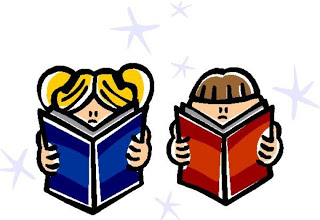 